Pack 133 Committee Meeting MinutesWednesday May 27, 2015 at 7:30pm 2nd floor conference room at Hilltop HouseATTENDANCEJason Nolan - Committee Co-Chair
Tim McChesney - Committee Co-ChairTom Shaw – Assistant Cub Master
Laurel Reilly - Den 2 LeaderJim Gillespie - Den 9 Leader Mike Moore - Den 3 LeaderLaurie Stroup – TreasurerGina Flores – SecretaryJason introduced Tom Shaw as the Pack’s new Assistant Cub Master – Welcome Tom!BUDGET / TREASURER UPDATELaurie reported that the Pack has $1,060.12 in checking and $3,435.85 in savings for a total of $4495.97Tom asked when our fiscal year begins and Laurie reported September 1Tim received a $150.00 donation from the Pastime Club and purchased $142.00 worth of new Scout handbooks for Leaders.  The Pack will wait until September to see what the membership numbers are before purchasing books for the Scouts.OLD BUSINESSRank AdvancementCoordinator: Peter FourieLocation: Mudhole – permit needs to be obtained - Jason to communicate with PeterDate:  Friday, June 5th at 6:30pmRecruitment for 2015 - 2016A volunteer is needed to lead the recruitment committeeThe Pack currently has (2) paid applications The Pack will be sending out flyers to the parents of all kindergarten boys in the township, borough and St. Joseph Schools prior to the end of the school year.  Boys are eligible to become new scouts the day after the last day of school.  Road signs, signs in scout’s yards (need volunteers to put them in their personal front yards)Newspapers: Observer Tribune, Star Ledger, etc.Any other suggestions for recruitment are welcome.  Please send suggestions to Jason.Cub Scout Program ChangesIn person deep dive presentations:Date:  Monday June 1, 6pm – 7:15pmLocation:  at the Tradeshow of Scouting, Birchwood Manor, 111 North Jefferson Rd, WhippanyJason and Laurel are confirmed as attendingRecorded webinar sessions, updated advancement requirements and other important information:  http://www.scouting.org/scoutsource/programupdates.aspxSign up for the e-newsletter to get updated information:  http://scouting.co1.qualtrics.com/jfe/form/SV_5w2Qu31iyHuAZqlGet all of the Cub Scout Advancement Requirements for all ranks here:  http://www.scouting.org/filestore/program_update/pdf/Appended%20Requirements.pdfFor program changes in a nutshell:  http://cubopportunities.ppbsa.org/pdf/Cub2015Nutshell.pdfNew program books available May 1st in the scout shopAdvancementChairperson:  Tim McChesneyNo update at this timeFriends of ScoutingOur goal for 2015 is $1,948; FOS closed at $2,439 (125% of goal)Thank you Tim for the great job getting the last minute donations!Volunteers – there are still a lot of open positionsKey positions that are open and need to be filled asap:Assistant Cub Masters, especially of younger scoutsMembership coordinatorPublicity coordinatorVolunteer coordinatorFriends of Scouting campaign coordinatorAll volunteers should begin thinking about their replacement at least 9 months to a year prior to leavingLynn Rossi will be the Pack’s 2015/2016 Popcorn Kernal – thank you Lynn!RoundtablesMore parents/leaders to attend round tables, which are held first Tuesday of each month at Redeemer Church in SuccasunnaJourney to Excellence UpdateChair Person:  Tim McChesneyNo update at this timeTrainingLeader Position Specific – all den leaders should complete their leader specific position trainingYouth Protection Training – check expiration and renew if neededPack PicnicCoordinator:  Jennifer VongasDate:  Sunday, August 30th Proposed location:  Lewis Morris Park, Doe MeadowPermit has not been obtained and due to cost of permit, alternate locations were discussed by the Committee.  Suggestions for alternate location included:  Brookside Beach and Borough Park.  Jason will communicate suggestions to Jennifer Vongas.Committee discussed the needed and cost of entertainment.  Consensus was that cost would be kept to a minimum.Possible program entertainment:Reptile ManSmokey the BearGames and activitiesPlease email Jason with other program ideas for games and entertainmentFood and Beverage:Proposal:Pack 133 supplies, soft drinks, hamburgers, hot dogs, rolls, plates, plastic ware, condimentsFamilies each bring a side dish and/or dessertEstimated cost is $8 per personThe Committee had a discussion about estimated attendance but was inconclusive. A budget will be set at the budget meeting over the summer.NEW BUSINESSTradeshow of ScoutingDate:  Monday June 1st, 5:45pm – 9pmJason and Laurel are confirmed as attendingLocation:  Birchwood Manor, WhippanyRows of tables with vendors to provide ideas for scouting activitiesBreak-out sessions – Cub Scout Program Changes, Camp Master Popcorn, New Parent Orientation and Recruiting; Best PracticesPlenty of door prizesMore information at:  http://programs.ppbsa.org/activities/tradeshow/Somerset Patriots Scout DaysCoordinator:  Scott CirilloEvent has been booked for Saturday, July 11th at 7:05pmLocation:  Somerset Patriots near BridgewaterWhat do you get:Tickets will be between $12-$13 per person depending on seats availableAll scouts get to go on the field for a parade before and during the national anthemPatches available for $1.50RSVP by June 1st Gina to contact Scott Cirillo and discuss the option of sending an Evite out to the Pack regarding this event.All scouts should wear their class A uniformshttp://www.somersetpatriots.com/scout-eventsSoccer Team SponsorshipThe Pack sponsored a T-ball team through the Mendham Little League this past year.  Jason feels that it was quite beneficial and would like to expand our recruitment efforts by sponsoring a soccer team.Jason discussed cost and benefits:Bronze level sponsorshipCost:  $250.00Benefits:  One team is identified by sponsor name on team banner and recognition on League website.The Committee discussed benefits (sponsor will not be on team shirts), cost, and timeliness of the soccer season (mid to late September).   Committee did not vote in favor of proceeding with sponsorship.New Cub Scout Adventure ProgramThe Pack discussed the possibility of a volunteer coordinator to set up and manage new literature, books and in-servicing of the new program.  Committee discussed how the new information will be disseminated and communicated to Den Leaders.  While at the Tradeshow, Laurel will attempt to acquire dates that the Council could have someone come in to in-service those interested.Summer hike and/or summer campingCommittee discussed possible locations for summer camping.  Tim to investigate Sandy Hook as a possible location.Summer Budget and Program Planning MeetingsA summer budget and program planning meeting(s) will be scheduled over the summerSuggested date:  July 8th July 4th ParadeThe Pack needs a coordinator for this event.  UPCOMING EVENTSFuture pack meetingsThe Rank Advancement ceremony is the last Pack meeting of the 2014/2015 year.  Regularly scheduled Pack Meetings for the 2015/2016 year will begin September2015UPCOMING PACK SPONSORED EVENTSRank Advancement Ceremony – Friday, June 5th at 6:30pmUPCOMING COUNCIL OR OTHER EVENTSSummer STEM InstituteContact Jason for more information about summer day camps with a STEM theme2014 – 2015 CalendarUpdated on website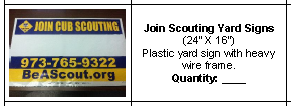 